If your record is not well-photographed, please fill out as many fields as possible, paying particular attention to the description section & identification sections. For a well-photographed species only the basic details, marked in yellow, need completing (if you would like to include additional written detail, feel free to do so). Check www.uaebirding.com/ebrc.html for guidance on how to complete a report.Please name files in the following format: yyyy_mm-dd_Species_Name (e.g. 2011_07-23_Corys_Shearwater)
Completed forms should be sent via e-mail to EBRC: ebrcuae@gmail.com or tommypepe63@gmail.comObservation detailsObserver detailsAdditional supporting documentationEBRC would like to keep any submitted documentation for our files. If you have photos, please insert them at the end of this report by using the Word menu Insert - Picture (Photo) - From File...Please note that EBRC may occasionally publish images received within a Rare Bird Report on its website or in its reports (where full credit would, of course, be given to the photographer). We welcome submission of images taken by other photographers (with prior consent). However, if you or the owner of any photograph submitted prefer for us not to do so, please put an X in the box below. Many thanks.When pasting images, please crop and resize the images first if possible – but please don’t edit them in any other way. It is rarely necessary to have an image larger than 500x400 pixels in a document (and you can always state “original images are available on request”). Where appropriate, please limit your images to the most useful 4 – 5 shots of an individual bird. If you have a large number of images that you think might be useful, you can always add the phrase “more images are available on request”. In general, ‘easy’ species (e.g. Black Stork, White-throated Kingfisher, Spur-winged Lapwing etc) only usually need one image to support the ID.If the images have already appeared on a website such as www.uaebirding.com/forum and you wish to use these instead of inserting jpegs, please make a screenshot of the appropriate webpage (including the URL) and paste it at the end of the report. DescriptionPhotos: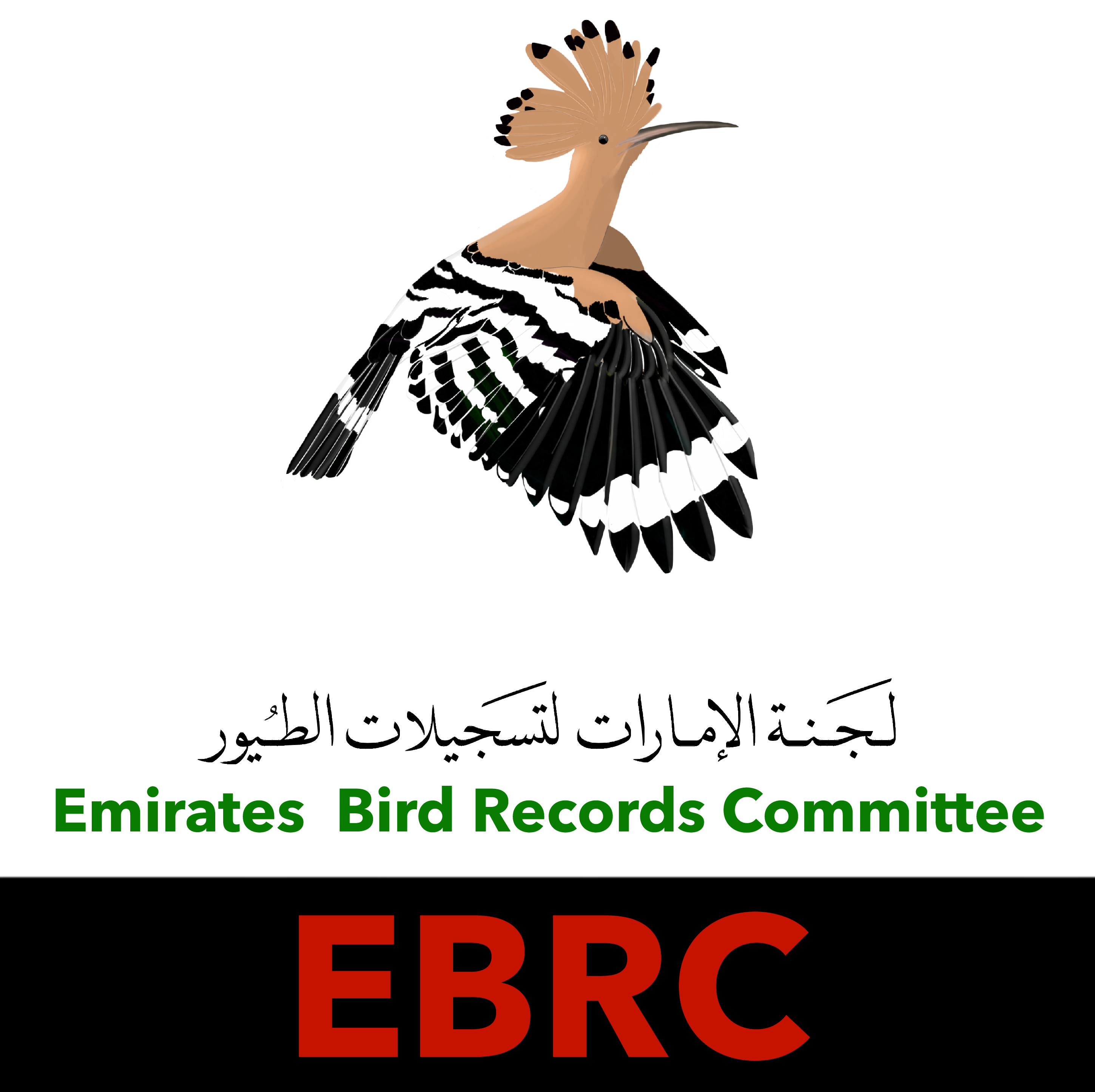 Rare Bird Report FormEBRC Index No:Rare Bird Report FormSpecies common nameSpecies common nameSpecies common nameSpecies Latin name (subspecies if known)Species Latin name (subspecies if known)Species Latin name (subspecies if known)Species Latin name (subspecies if known)Species Latin name (subspecies if known)Number of birds:Number of birds:Sex:Age:Date of observation (dd.mm.yyyy):Date of observation (dd.mm.yyyy):Time of obs.:Duration:Location:Location:GPS coordinates (if site previously unknown):GPS coordinates (if site previously unknown):GPS coordinates (if site previously unknown):Weather / light conditions / wind:Optical equipment used:Optical equipment used:Distance to bird(s):Distance to bird(s):Main observer:E-mail:Main observer:Phone:Date report written:Address:Bird-watching since:Address:Observer’s bird-watching experience in Arabia:Observer’s bird-watching experience in Arabia:Observers experience of this (or similar) species:Observers experience of this (or similar) species:Co-observers: Co-observers: Co-observer(s) experience of this species or similar:Co-observer(s) experience of this species or similar:Who initially made the identification:Who initially made the identification:Documentation available [photo, video, sound recording, field notes etc]:EBRC may NOT publish any image submitted in this reportCircumstances of observation. [Describe how the bird was found.]Field description:[General impression, size, shape, head, upperparts, underparts, tail, wings, bare parts, etc.]Call / song, if heard:Behaviour: Bird alone or in company with the following species:How and when did you identify the bird? [Immediately or after observing the bird for a while, by studying literature afterwards, etc] How and when did you identify the bird? [Immediately or after observing the bird for a while, by studying literature afterwards, etc] How and when did you identify the bird? [Immediately or after observing the bird for a while, by studying literature afterwards, etc] Reference books used to confirm identification:Reference books used to confirm identification:Reference books used to confirm identification:Certainty of identification in % (e.g. 100%, 90% etc.):Certainty of identification in % (e.g. 100%, 90% etc.):Certainty of identification in % (e.g. 100%, 90% etc.):Similar species: Which characters do you consider exclude similar species? Sub-specific identification - short description:Sub-specific identification - short description:Age identification - short description: Age identification - short description: Gender identification - short description: Gender identification - short description: 